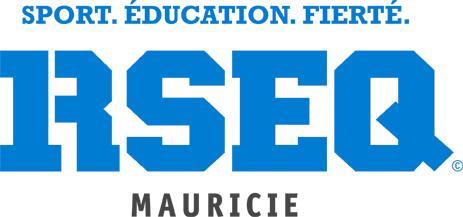 DESTINATAIRES :		Responsables des activités sportives des écoles primairesEXPÉDITEUR :		Audrey MichaudOBJET :			Inscription à la ligue scolaire de mini-basket************************************************************************C’est avec plaisir que le Réseau du sport étudiant du Québec en Mauricie invite les écoles et les services de garde à s’inscrire à la ligue scolaire de mini-basket qui débutera ses activités samedi le 21 octobre 2023 pour 8 parties inter-école. Voici le cadre de la saison 2023 :Date limite d’inscription :	Vendredi le 6 octobre 2023 à 16hDates des parties :		Les samedis 21-28 oct., 4-11-18-25 nov., 2-9 déc.Tournoi (facultatif) :		16-17 décembre 2023                                         *La règle d’entité-école DOIT être respectée lors du tournoi*.Informations importantes pour la saison 2023 :Catégories :			3e-4e année (masculin et féminin)                            		5e-6e année (masculin et féminin)Endroit :			Au Cégep de Trois-Rivières, à Val-Marie, à l’école Chavigny, à l’Académie les Estacades et au Séminaire Saint-JosephHeure :			À 8h15, 9h30, 10h45, 12h, 13h15 ou 14h30Équipement obligatoire :	Espadrilles et shorts. Le chandail est fourni par l’école.Coûts pour l’école participante :450$ pour une équipe de 3e-4e année500$ pour une équipe de 5e-6e annéeLes coûts incluent les frais d’adhésion, l’arbitrage (2 arbitres), les officiels mineurs et l’appariteur.Frais d’inscription pour les joueurs :À la discrétion de l’écoleArbitrage :Les arbitres sont assignés par l’Association des Arbitres de Basketball de la Mauricie.Si vous avez des questions, n’hésitez pas à nous contacter au 819-693-5805.FORMULAIRE D’INSCRIPTIONLIGUE SCOLAIRE DE MINI-BASKET (SAMEDI)IdentificationCombien d’équipes voulez-vous inscrire? 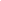 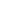 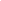 Équipe masculine 5e-6e année niveau 1 :		0		1		2	Équipe masculine 5e-6e année niveau 2 :		0		1		2	Équipe féminine 5e-6e année : 				0		1		2Équipe masculine 3e-4e année niveau 1 :		0		1		2Équipe masculine 3e-4e année niveau 2 : 		0		1		2Équipe féminine 3e-4e année : 				0		1		2Attention : Une équipe composée de garçons et de filles doit être inscrite dans la catégorie masculine.Une équipe qui contient minimalement un joueur de 5e ou 6e année doit être inscrite dans la catégorie 5e-6e année.Pour les équipes masculines, le niveau 1 est plus fort et le niveau 2 est plus faible.Avez-vous une contrainte pour la confection de l’horaire?________________________________________________________________________Date limite d’inscription : vendredi le 6 octobre à 16hFaites parvenir votre inscription par courriel à : amichaud@mauricie.rseq.caNote : Les joueurs doivent être inscrits sur la plateforme S1 (s1.rseq.ca).Nom de l’école :Nom de l’école :Personne ressource :Personne ressource :Téléphone : Courriel :Êtes-vous disponible pour jouer une partie?Êtes-vous disponible pour jouer une partie?DatesOuiNon21 octobre28 octobre4 novembre11 novembre18 novembre25 novembre2 décembre9 décembre